Никита сообщает о рождении своей сестрички,Алины КовалевойНикита сообщает о рождении своей сестрички,Алины КовалевойДАТА: [Дата], ВРЕМЯ: 3:47
ВЕС: 3 кг 400 г, РОСТ: 53 смС любовью, Андрей, Ольга, Никита и АлинаДАТА: [Дата], ВРЕМЯ: 3:47
ВЕС: 3 кг 400 г, РОСТ: 53 смС любовью, Андрей, Ольга, Никита и Алина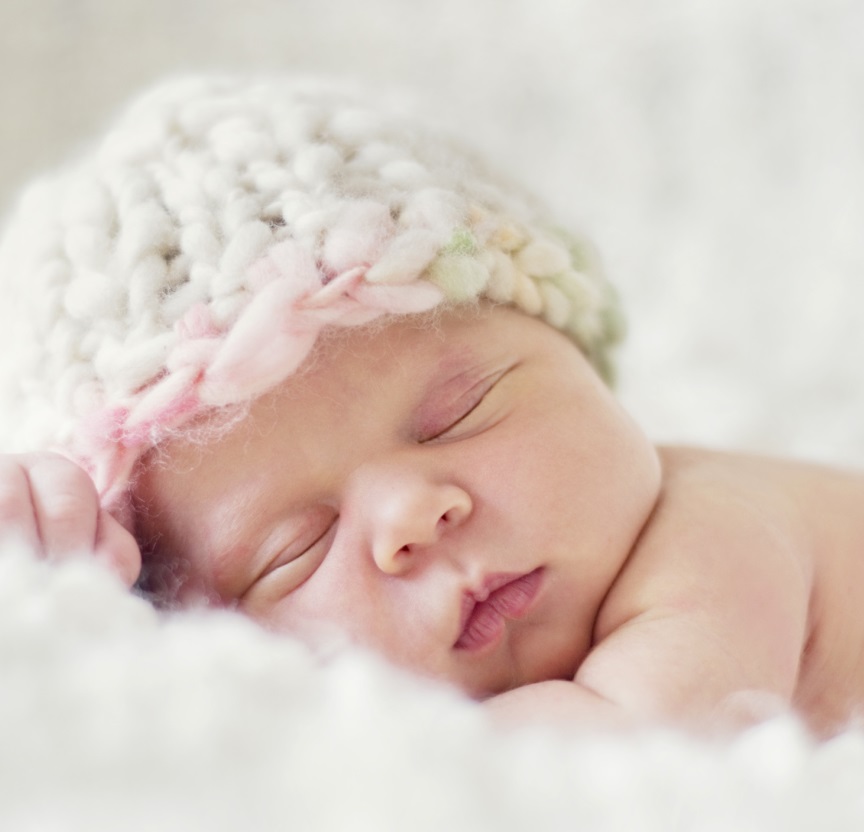 